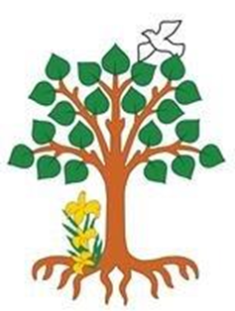 Cherry Orchard, Lichfield, WS14 9AN                Tel: 01543 263505	   		3 March 2017Website address:  http://www.stjosephslichfield.org.uk	Twitter: @StJoesLichfieldOur Catholic MissionWe are delighted to inform you the money raised from the quiz night of £565.00 will be put towards paying for the school’s new Chalice, Ciborium and Paten to be used for the celebration of Holy Mass. Our sincere thanks to Mr and Mrs Hall, all those involved in organising and leading the quiz, and all who attended the quiz for this generous donation.Please also remember there will be a Family Mass for Lent on Sunday 19 March at 11am at SS P&P’s to celebrate the Feast of St Joseph..  Following Mass you are also welcome to the Parish Annual Lenten Lunch where bread and soup will be served in SSP&P school hall for a donation.  All proceeds to SVP for those in famine blighted South Sudan.Parish Mass/Children’s LiturgyThe parish newsletter or website www.romancatholiclichfield.co.uk  contains information about Masses and other church notices. Mass Times: 	6.00pm Saturday @ SS Peter & Paul (with Children’s Liturgy)	      	8.30am Sunday @ Holy Cross (with Children’s Liturgy) 	      	11.00am Sunday @ SS Peter & Paul (with Children’s Liturgy) Section 48 Inspection
RE, Catholic Life and Collective Worship at St Joseph's will be inspected by the Diocese on Wednesday 8 and Thursday 9 March.  There will be a whole school Mass at 9.30 am on Thursday 9 and a good turnout from family and friends would be much appreciated. Thank you.CAFOD 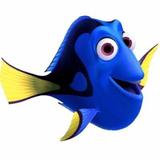 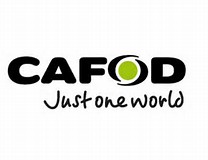 The School Council will be taking an Assembly on Monday 6 March to launch their chosen Lent charity appeal for CAFOD “Turn little fish into BIG fish.  During the week each class will be making the biggest fish they can out of coins.  At the end of the week children are asked to come to school on Friday 10 March dressed in blue and donate £1.00 towards the charity.  Children will be sent home with a prayer fish on which they can write their own prayer about less fortunate people.AttendanceCongratulations to Y2 with 100% attendance this week – well done.Parents EveningTo be held on Wednesday 15th March from 4-6.30pm and Thursday 16th March from 5-7.30pm.  Timetables for each class will be displayed on the doors in the foyer from Monday 6 March.  Please decide when you are available and insert the suitable time on the list provided.  If you are unable to get to school, please speak to someone in the office, who will block the appropriate time out for you.Family Lunch – M-O – Week 2MENU CHOICES TO BE IN TO MRS BURKE BY NOON ON MONDAY 6 MARCH. Come and enjoy a school meal with your children on Wednesday 8 March at 11.45am.  Adult lunches are £2.76 to be paid on parent pay by Monday 6 March using your child’s school dinner account.  Menu choices are Roast Chicken and stuffing; Macaroni Cheese; Jacket Potato; Ham, cheese or tuna sandwich.School Car park
Several parents have recently been seen walking through the car park, which is for the use of Authorised Staff Only.  To ensure the safety of our children, please make sure you bring children to school through the main entrance gate at all times.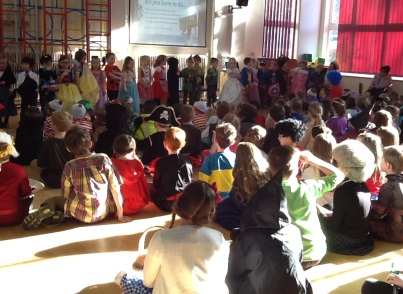 World Book Day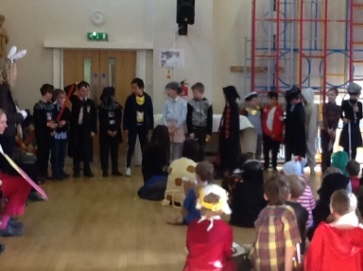 Once again we celebrated World Book Day in style with a colourful array of characters from well-loved books.
Y6 spent the morning 'book tasting'. They read and evaluated extracts of the latest recommended new releases and a couple of classics for their age range. We played the world book day quiz in teams (the winners yet to be revealed) and completed the day in the afternoon with a library visit and book themed puzzles ( in between Spanish and PE).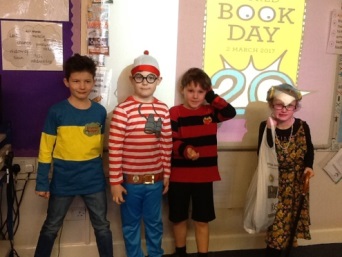 Y5 used the world book day website to create fantastic stories using the 'storycraft' tool. They used hints and tips from famous authors to structure their stories for a particular genre. The results were extremely creative and great reads! Plenty of budding authors in Y5! Y3 were focusing on their favourite book characters, creating character profiles about what their characters looked like, where they lived and what they liked doing.  They developed this profile and their writing skills by creating a secret diary entry for this character. They had to ensure they were writing about something interesting that happened to the character that day! There were some very exciting entries!  The children also took part in a book cover design competition, putting their artistic skills to the test! They produced some very eye catching covers! To go along with this, the children then created some very hooking blurbs to persuade their partners to read their book!Y1 Painted a book character, had a book scavenger hunt, made a book mark, worked out how many words we could make from the letters in World Book Day - 31 and counting.Competition
We are rebranding our kitchen/lunchtime environment and invite the children to help Cook Judy and the catering team design a suitable picture/logo for the area; the name chosen for the re-branding is Orchard Café @ St Joseph’s.  A box for the entries will be sited outside the kitchen and the closing date for the competition is Friday 7 April.  The name of the winner will be announced the week of 24 April 2017 after the Easter holidays.After-School Football  with Paul AgnewWill be resuming on Tuesday 7 March at 3.30pm.Tag RugbyThe Tag Rugby letters for Y5 and Y6 have been sent today.  Please note because of parents evening there will be no Tag Rugby on Wednesday 15 March.Spring DiscoThe spring disco raised an amazing £370.00.  Thank you to the PTFA and parent helpers for helping to make the disco such a success.  Updates of events and accounts is sent out today in the PTFA Newsletter.50th Anniversary Ss Peter & Paul’s church in LichfieldThis year marks the 50th anniversary of Ss Peter & Paul’s church being built. Archbishop Longley has accepted an invitation to celebrate Mass on 29th June at 7pm (Feast of Ss Peter & Paul).   Plans are underway to celebrate this occasion with both schools being involved. And finally…Check out the home page of the website for ‘child’s prayer of the half term’ written by Noah W in Y1.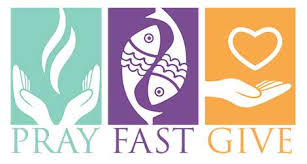 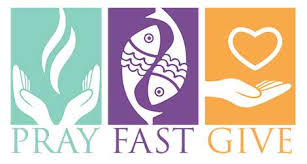 May God be with you. Mrs D McLeary    				HeadteacherLooking Ahead…School Dates –Changes in redMonday 6th MarchNo Assembly Wednesday 8th MarchHouse assembly 9.10amFamily lunch – surnames M-OThursday 9 MarchWhole school Mass – hall 9.30 am All welcomeFriday 10th  MarchY2 celebration assembly – all parents welcomeMonday 13th March9.10 am - Mission assembly Y6 and Y2 Mass at Holy Cross 9.30 amTuesday 14th MarchHomework dueWednesday 15th MarchPre-School Vista photographs Family lunch – surnames P-R Parents Evening 4 – 6.30pmThursday 16th MarchParents Evening 5 – 7.30pmFriday 17th  MarchY1 celebration assembly – all parents welcomeHomework setSunday 19th MarchFeast of St. Joseph (19th) Family Mass SS P&P 11.00amMonday 20th  MarchTOPIC WEEK THIS WEEK Mission assembly 9.10amTuesday 21st MarchSacrament of Reconciliation – Holy Cross – 2.00pmWednesday 22nd MarchFamily lunch – surnames S-T  Friday 24th MarchYR celebration assembly – all parents welcomePTFA Mother’s Day Market during Golden Time (Time to be agreed)Monday 27th March9.10 am - Mission assemblyY5 and Y3  Mass at Holy Cross 9.30 amTuesday 28th MarchHomework dueWednesday 29th MarchFamily lunch – surnames U-ZFriday 31st MarchSet homework Monday 3rd April9.10 am - Mission assemblyTuesday 4th April1.30pm - Y3 and Y4 Dress RehearsalWednesday 5th April6.00pm - Y3 and 4 Easter Play Thursday 6th April2.30pm - Stations of the Cross PTFA Family bingo 5.30-7.30Friday 7th AprilAm - Easter Egg Treasure Hunt 2.30pm BreakupA few extras!Monday 24th AprilReturn to schoolSunday 7th MayFirst Holy Communion – SS Peter and Paul’s – 1.00pmMonday 8th MaySATs weekFriday 26th MaySports DayBreak up for half termMonday 5th JuneINSET DayTuesday 6th JuneChildren return to schoolMonday 3rd JulyY6 residential week – Standon BowersTuesday 25th July Break up for summer 2.30pm